Стоимость туров в опции «Туры и Цены»Круиз 4 ночи Асуан-Луксор + отдых в ХургадеКорабль: Sunrise Semiramise IIIДаты заезда: 02.12.2023, 23.12.2023, 30.12.2023, 06.01.2024, 23.03.2024, 30.03.2024,	 06.04.2024Продолжительность: 4 ночи/ 5 дней + отдых в Хургаде (2 ночи Хургада в выбранном отеле + 4 ночи круиз + от 1 до 7 ночей отдых в Хургаде по выбору туриста)Программа круиза:1-й день.	Прибытие в Луксор. Посещение Карнакского комплекса. Заселение на круизный корабль. Посещение храма Хатшепсут и Колоссов Мемнона. Вечернее шоу в Карнакском храме	(за дополнительную плату/ по желанию)2-й день.	Полет на воздушном шаре (06:00 – 08-00, за дополнительную плату/ по желанию). Посещение Долины Царей + Мединет-Абу (погребальный храм Рамсеса III, за дополнительную плату/ по желанию). Отплытие в Эдфу. 3-й день.	Посещение храма Гора в Эдфу. Отплытие в Ком-Омбо. Посещение храма Ком-Омбо. Отплытие в Асуан.4-й день.	Асуанская Плотина. Остров Фила. Посещение храмового комплекса Абу-Симбел (за дополнительную плату/ по желанию). Посещение Нубийской деревни + ботанического сада на о. Китченер (за дополнительную плату/ по желанию)5-й день.	Выселение с корабля. Обратный трансфер в Хургаду.*Организатор оставляет за собой право вносить изменения в круизную экскурсионную программу в связи с форс-мажорными или независящими от него обстоятельствами.Корабль M/S Semiramis III 5* Deluxe  Комфортабельный круизный корабль с современными номерами, бесплатным интернетом, бассейном на верхней палубе и удобными лежаками для загара. Уникальной чертой круизного корабля являются стильные уютные каюты с большими окнами, не уступающие по комфорту номерам в пятизвёздочных отелях.В стоимость входит:размещение в комфортабельных каютах со всеми удобствамиWi-Fi на всей территории корабля (интернет соединение может обрываться во время плавания и стоянок в местах, где отсутствует покрытие)питание по концепции Full Board или All Inclusiveпользование бассейном и лежакамианимация на бортуНа борту теплохода (услуги):Wi-Fi интернетверхняя палуба с зоной для загарабассейн 14 кв.м50 лежаков и 120 стульевДополнительные услуги (бесплатно):тренажерный залбиблиотекаДополнительные услуги (платно):массажпрачечнаясувенирный магазинобслуживание в номерахТехнические характеристики теплохода:64 каюты и 2 свита, год строительства: 2007, год реновации: 2019Описание кают: покрытие пола - паркет, уборка ежедневно, смена белья раз в 3 дня, во всех номерах: душ, фен для волос, кондиционер, кабельное телевидение, WiFi, сейф, чайник и чайный набором, халаты, вода ежедневно. Standard Cabin, 19 кв.м, Twin или King bed, нормальное большое окноРазвлекательная программа:живая музыкавечерняя анимация согласно программеПитание: Full Board / All InclusiveЗавтрак с 07:00 до 10:00Обед с 13:00 до 15:00Ужин с 19:00 до 22:00Напитки за дополнительную плату при выборе питания Full Board.Напитки местного производства включены при выборе питания All Inclusive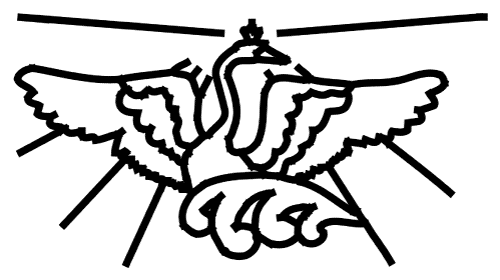 Туристическая компания «Белый Лебедь»тел., 505-13-45, 978-68-53, 542-13-22;info@beliylebed.ru   www.beliylebed.ru